Высказывания, которые отображают суть системно-деятельностного подхода в образовательном процессеЕдинственный путь, ведущий к знанию, - это деятельность (Д.Б.Шоу)Посредственный учитель излагает. Хороший учитель объясняет. Выдающийся учитель показывает. Великий учитель вдохновляет (Уильям Уорд)Плохой учитель преподносит истину, хороший – учит её находить (Адольф Дистервег)Если ученик в школе не научился сам ничего творить, то и в жизни он будет только подражать, копировать (Л.Н. Толстой)Единственный путь, ведущий к знанию, - это деятельность (Д.Б.Шоу)Посредственный О деятельностном подходе в образовании:  - Скажи мне - и я забуду, покажи мне – и я запомню, дай мне действовать самому – и я научусь (древняя восточная мудрость).- Если только знать, но не действовать, то это равносильно неучению (Чжу Си, китайский философ,12 век).- Учитель должен снабжать ребенка цветами, из которых он мог бы добывать материал для меда, но перерабатывать его он должен сам( Мишель Монтень, французский писатель и философ эпохи Возрждения).- Великая ценность образования — это не знания, а действия (Герберт  Спенсер, английский философ, XIX век ).На вопрос, каким же образом ребёнок должен включаться в образовательный процесс, Д.Эльконин ответил: действием!   (XX век).  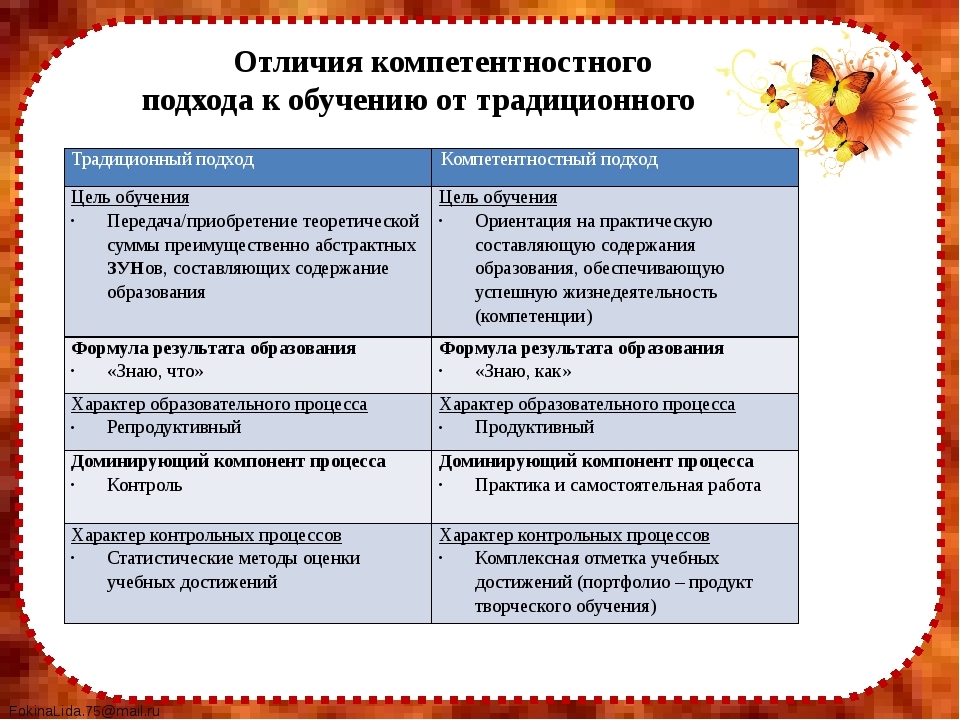 